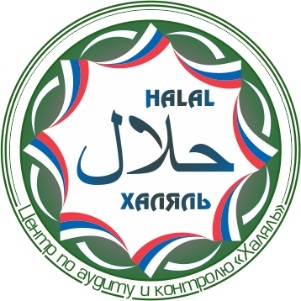 ООО Центр по аудиту и контролю «Халяль»Сайт:  www.pro-halal.ru,  E-mail: info@pro-halal.ru	420021, Россия, г. Казань, ул. Габдуллы Тукая, д.82	Тел: +7(843) 293 01 94   ЗАЯВКА НА СЕРТИФИКАЦИЮ ПРОДУКЦИИ И УСЛУГВся информация, представленная в данной форме храниться в строгой конфиденциальности         Ф.И.О. эксперта                                 подпись	                                                        Штамп/Печать                                                                                                                                                         (ООО Центр по аудиту и контролю «Халяль»)1. ДАННЫЕ ЗАЯВИТЕЛЯ И ОРГАНИЗАЦИИ1. ДАННЫЕ ЗАЯВИТЕЛЯ И ОРГАНИЗАЦИИ1. ДАННЫЕ ЗАЯВИТЕЛЯ И ОРГАНИЗАЦИИ1. ДАННЫЕ ЗАЯВИТЕЛЯ И ОРГАНИЗАЦИИ1. ДАННЫЕ ЗАЯВИТЕЛЯ И ОРГАНИЗАЦИИ1. ДАННЫЕ ЗАЯВИТЕЛЯ И ОРГАНИЗАЦИИНазвание организации ИНН     ОГРННазвание организации ИНН     ОГРННазвание организации ИНН     ОГРНВид деятельностиПроизводство /  Торговля / ДругоеВид деятельностиПроизводство /  Торговля / ДругоеВид деятельностиПроизводство /  Торговля / ДругоеЮридический адрес:Тел.:Факс.:Юридический адрес:Тел.:Факс.:Юридический адрес:Тел.:Факс.:Годовой оборот (тыс. руб) :Годовой оборот (тыс. руб) :Юридический адрес:Тел.:Факс.:Юридический адрес:Тел.:Факс.:Юридический адрес:Тел.:Факс.:Занимаемая площадь :Занимаемая площадь :Производственные помещения___________м2Административные помещения___________ мФактический адрес:Тел.:Факс:Фактический адрес:Тел.:Факс:Фактический адрес:Тел.:Факс:Рабочее время :графикРабочее время :графикФактический адрес:Тел.:Факс:Фактический адрес:Тел.:Факс:Фактический адрес:Тел.:Факс:К-во смен:К-во смен:Адрес производства:Тел.:	Факс:Адрес производства:Тел.:	Факс:Адрес производства:Тел.:	Факс:Контактное лицо (ФИО):Должность:Тел.:E-mail:Контактное лицо (ФИО):Должность:Тел.:E-mail:Контактное лицо (ФИО):Должность:Тел.:E-mail:2. ДАННЫЕ ЛИЦА, ОТВЕТСТВЕННОГО ПО ВОПРОСАМ ХАЛЯЛЬ2. ДАННЫЕ ЛИЦА, ОТВЕТСТВЕННОГО ПО ВОПРОСАМ ХАЛЯЛЬ2. ДАННЫЕ ЛИЦА, ОТВЕТСТВЕННОГО ПО ВОПРОСАМ ХАЛЯЛЬ2. ДАННЫЕ ЛИЦА, ОТВЕТСТВЕННОГО ПО ВОПРОСАМ ХАЛЯЛЬ2. ДАННЫЕ ЛИЦА, ОТВЕТСТВЕННОГО ПО ВОПРОСАМ ХАЛЯЛЬ2. ДАННЫЕ ЛИЦА, ОТВЕТСТВЕННОГО ПО ВОПРОСАМ ХАЛЯЛЬФИОДолжностьКонтактный телефонКонтактный телефонE-mailE-mail3.ЧИСЛЕННОСТЬ ПЕРСОНАЛА3.ЧИСЛЕННОСТЬ ПЕРСОНАЛА3.ЧИСЛЕННОСТЬ ПЕРСОНАЛА3.ЧИСЛЕННОСТЬ ПЕРСОНАЛА3.ЧИСЛЕННОСТЬ ПЕРСОНАЛА3.ЧИСЛЕННОСТЬ ПЕРСОНАЛА                                                   АУП                                         РаботникиМусульмане                                               человек                                           человекНе мусульмане                                          человек                                           человек                                                   АУП                                         РаботникиМусульмане                                               человек                                           человекНе мусульмане                                          человек                                           человек                                                   АУП                                         РаботникиМусульмане                                               человек                                           человекНе мусульмане                                          человек                                           человек                                                   АУП                                         РаботникиМусульмане                                               человек                                           человекНе мусульмане                                          человек                                           человек                                                   АУП                                         РаботникиМусульмане                                               человек                                           человекНе мусульмане                                          человек                                           человек                                                   АУП                                         РаботникиМусульмане                                               человек                                           человекНе мусульмане                                          человек                                           человек4. ПРОИЗВОДИМАЯ ПРОДУКЦИЯ ПО КАТЕГОРИЯМ      4. ПРОИЗВОДИМАЯ ПРОДУКЦИЯ ПО КАТЕГОРИЯМ      4. ПРОИЗВОДИМАЯ ПРОДУКЦИЯ ПО КАТЕГОРИЯМ      4. ПРОИЗВОДИМАЯ ПРОДУКЦИЯ ПО КАТЕГОРИЯМ      4. ПРОИЗВОДИМАЯ ПРОДУКЦИЯ ПО КАТЕГОРИЯМ      4. ПРОИЗВОДИМАЯ ПРОДУКЦИЯ ПО КАТЕГОРИЯМ      Только халяль                                 %                             Не халяль                                  %             %               Не точно                                        тонн\год                                                                                       тонн\годТолько халяль                                 %                             Не халяль                                  %             %               Не точно                                        тонн\год                                                                                       тонн\годТолько халяль                                 %                             Не халяль                                  %             %               Не точно                                        тонн\год                                                                                       тонн\годТолько халяль                                 %                             Не халяль                                  %             %               Не точно                                        тонн\год                                                                                       тонн\годТолько халяль                                 %                             Не халяль                                  %             %               Не точно                                        тонн\год                                                                                       тонн\годТолько халяль                                 %                             Не халяль                                  %             %               Не точно                                        тонн\год                                                                                       тонн\год5. ПРОДУКЦИЯ ПРОИЗВОДИТСЯ5. ПРОДУКЦИЯ ПРОИЗВОДИТСЯ5. ПРОДУКЦИЯ ПРОИЗВОДИТСЯ5. ПРОДУКЦИЯ ПРОИЗВОДИТСЯ5. ПРОДУКЦИЯ ПРОИЗВОДИТСЯ5. ПРОДУКЦИЯ ПРОИЗВОДИТСЯДля нужд организации (произведенная продукция берется в производство конечного продукта)                           %                            Для оптовой/розничной реализации                          %Для нужд организации (произведенная продукция берется в производство конечного продукта)                           %                            Для оптовой/розничной реализации                          %Для нужд организации (произведенная продукция берется в производство конечного продукта)                           %                            Для оптовой/розничной реализации                          %Для нужд организации (произведенная продукция берется в производство конечного продукта)                           %                            Для оптовой/розничной реализации                          %Для нужд организации (произведенная продукция берется в производство конечного продукта)                           %                            Для оптовой/розничной реализации                          %Для нужд организации (произведенная продукция берется в производство конечного продукта)                           %                            Для оптовой/розничной реализации                          %6. РЫНОК СБЫТА ПРОДУКЦИИ ПРЕДПРИЯТИЯ6. РЫНОК СБЫТА ПРОДУКЦИИ ПРЕДПРИЯТИЯ6. РЫНОК СБЫТА ПРОДУКЦИИ ПРЕДПРИЯТИЯ6. РЫНОК СБЫТА ПРОДУКЦИИ ПРЕДПРИЯТИЯ6. РЫНОК СБЫТА ПРОДУКЦИИ ПРЕДПРИЯТИЯ6. РЫНОК СБЫТА ПРОДУКЦИИ ПРЕДПРИЯТИЯ                                            Внутренний рынок                              %                                               Экспорт                             %                                            Внутренний рынок                              %                                               Экспорт                             %                                            Внутренний рынок                              %                                               Экспорт                             %                                            Внутренний рынок                              %                                               Экспорт                             %                                            Внутренний рынок                              %                                               Экспорт                             %                                            Внутренний рынок                              %                                               Экспорт                             %7. ПРОДУКЦИЯ  ПОДЛЕЖАЩАЯ СЕРТИФИКАЦИИ ХАЛЯЛЬ(Продукт (ы) произведённый (ые) на той же линии производства перечислите ниже)7. ПРОДУКЦИЯ  ПОДЛЕЖАЩАЯ СЕРТИФИКАЦИИ ХАЛЯЛЬ(Продукт (ы) произведённый (ые) на той же линии производства перечислите ниже)7. ПРОДУКЦИЯ  ПОДЛЕЖАЩАЯ СЕРТИФИКАЦИИ ХАЛЯЛЬ(Продукт (ы) произведённый (ые) на той же линии производства перечислите ниже)7. ПРОДУКЦИЯ  ПОДЛЕЖАЩАЯ СЕРТИФИКАЦИИ ХАЛЯЛЬ(Продукт (ы) произведённый (ые) на той же линии производства перечислите ниже)7. ПРОДУКЦИЯ  ПОДЛЕЖАЩАЯ СЕРТИФИКАЦИИ ХАЛЯЛЬ(Продукт (ы) произведённый (ые) на той же линии производства перечислите ниже)№ПродуктТорговая маркаСертификат Центра по аудиту и контролю «Халяль», ранее выданнаяИмеется сертификат других исламских сертифицирующих органов Да/Нет *Если продукт имеет сертификат других исламских сертифицирующих органовпросим указать название, адрес организации, дату выдачи сертификата:Тел.:Факс:E-mail:Если продукт имеет сертификат других исламских сертифицирующих органовпросим указать название, адрес организации, дату выдачи сертификата:Тел.:Факс:E-mail:Если продукт имеет сертификат других исламских сертифицирующих органовпросим указать название, адрес организации, дату выдачи сертификата:Тел.:Факс:E-mail:Если продукт имеет сертификат других исламских сертифицирующих органовпросим указать название, адрес организации, дату выдачи сертификата:Тел.:Факс:E-mail:Если продукт имеет сертификат других исламских сертифицирующих органовпросим указать название, адрес организации, дату выдачи сертификата:Тел.:Факс:E-mail:Наличие желатина, свинины, жира и эмульгаторов  из свинины используемых при производстве обработке и переработке продукции                                                               Да                                             НетНаличие желатина, свинины, жира и эмульгаторов  из свинины используемых при производстве обработке и переработке продукции                                                               Да                                             НетНаличие желатина, свинины, жира и эмульгаторов  из свинины используемых при производстве обработке и переработке продукции                                                               Да                                             НетНаличие желатина, свинины, жира и эмульгаторов  из свинины используемых при производстве обработке и переработке продукции                                                               Да                                             НетНаличие желатина, свинины, жира и эмульгаторов  из свинины используемых при производстве обработке и переработке продукции                                                               Да                                             Нет8. СТРУКТУРНАЯ СХЕМА ПРОИЗВОДСТВА8. СТРУКТУРНАЯ СХЕМА ПРОИЗВОДСТВА8. СТРУКТУРНАЯ СХЕМА ПРОИЗВОДСТВА8. СТРУКТУРНАЯ СХЕМА ПРОИЗВОДСТВА8. СТРУКТУРНАЯ СХЕМА ПРОИЗВОДСТВАПриложите структурную схему производства с кратким описанием  процесса циклов производства.Приложите структурную схему производства с кратким описанием  процесса циклов производства.Приложите структурную схему производства с кратким описанием  процесса циклов производства.Приложите структурную схему производства с кратким описанием  процесса циклов производства.Приложите структурную схему производства с кратким описанием  процесса циклов производства.9. РАСХОДНЫЙ МАТЕРИАЛ9. РАСХОДНЫЙ МАТЕРИАЛ9. РАСХОДНЫЙ МАТЕРИАЛ9. РАСХОДНЫЙ МАТЕРИАЛ9. РАСХОДНЫЙ МАТЕРИАЛ9. РАСХОДНЫЙ МАТЕРИАЛНазваниеТорговая маркаНазвание и адрес производителяСтатус ХаляльСтатус ХаляльСтатус ХаляльНазваниеТорговая маркаНазвание и адрес производителяДаДаДаНазваниеТорговая маркаНазвание и адрес производителяЦентр по аудиту и контролю «Халяль»Другая организацияОтсутствует10. УПАКОВОЧНЫЕ МАТЕРИАЛЫ10. УПАКОВОЧНЫЕ МАТЕРИАЛЫ10. УПАКОВОЧНЫЕ МАТЕРИАЛЫ10. УПАКОВОЧНЫЕ МАТЕРИАЛЫ10. УПАКОВОЧНЫЕ МАТЕРИАЛЫ10. УПАКОВОЧНЫЕ МАТЕРИАЛЫВид упаковочного материала.Производитель.Вид упаковочного материала.Производитель.Вид упаковочного материала.Производитель.Вид упаковочного материала.Производитель.Вид упаковочного материала.Производитель.Вид упаковочного материала.Производитель.11.  ОБЕСПЕЧЕНИЕ КАЧЕСТВА, САНИТАРИИ И ГИГИЕНЫ11.  ОБЕСПЕЧЕНИЕ КАЧЕСТВА, САНИТАРИИ И ГИГИЕНЫ11.  ОБЕСПЕЧЕНИЕ КАЧЕСТВА, САНИТАРИИ И ГИГИЕНЫ11.  ОБЕСПЕЧЕНИЕ КАЧЕСТВА, САНИТАРИИ И ГИГИЕНЫ11.  ОБЕСПЕЧЕНИЕ КАЧЕСТВА, САНИТАРИИ И ГИГИЕНЫ11.  ОБЕСПЕЧЕНИЕ КАЧЕСТВА, САНИТАРИИ И ГИГИЕНЫI)  Водоснабжение производства :                        Централизованное                                                                        НецентрализованноеВид нецентрализованного водоснабжения__________________                    Другие, укажитеII) Отметьте программы/процедуры/проводимые мероприятия по поддержанию гигиены и качества, применяемые в помещении:I)  Водоснабжение производства :                        Централизованное                                                                        НецентрализованноеВид нецентрализованного водоснабжения__________________                    Другие, укажитеII) Отметьте программы/процедуры/проводимые мероприятия по поддержанию гигиены и качества, применяемые в помещении:I)  Водоснабжение производства :                        Централизованное                                                                        НецентрализованноеВид нецентрализованного водоснабжения__________________                    Другие, укажитеII) Отметьте программы/процедуры/проводимые мероприятия по поддержанию гигиены и качества, применяемые в помещении:I)  Водоснабжение производства :                        Централизованное                                                                        НецентрализованноеВид нецентрализованного водоснабжения__________________                    Другие, укажитеII) Отметьте программы/процедуры/проводимые мероприятия по поддержанию гигиены и качества, применяемые в помещении:I)  Водоснабжение производства :                        Централизованное                                                                        НецентрализованноеВид нецентрализованного водоснабжения__________________                    Другие, укажитеII) Отметьте программы/процедуры/проводимые мероприятия по поддержанию гигиены и качества, применяемые в помещении:I)  Водоснабжение производства :                        Централизованное                                                                        НецентрализованноеВид нецентрализованного водоснабжения__________________                    Другие, укажитеII) Отметьте программы/процедуры/проводимые мероприятия по поддержанию гигиены и качества, применяемые в помещении:12.  ХРАНЕНИЕ РАСХОДНЫХ И ГОТОВЫХ ПРОДУКТОВ12.  ХРАНЕНИЕ РАСХОДНЫХ И ГОТОВЫХ ПРОДУКТОВ12.  ХРАНЕНИЕ РАСХОДНЫХ И ГОТОВЫХ ПРОДУКТОВ12.  ХРАНЕНИЕ РАСХОДНЫХ И ГОТОВЫХ ПРОДУКТОВ12.  ХРАНЕНИЕ РАСХОДНЫХ И ГОТОВЫХ ПРОДУКТОВ12.  ХРАНЕНИЕ РАСХОДНЫХ И ГОТОВЫХ ПРОДУКТОВI) Используются ли помещения (включая холодильные помещения и холодильные камеры) для совместного хранения продукции со следующими продуктами:                1) Свинина или продукты содержащие ингредиенты свиного происхождения                                         Да                                Нет           2) Алкоголь продукты и вещества содержащие алкоголь                                                                            Да                                 Нет                                                                                                               I) Используются ли помещения (включая холодильные помещения и холодильные камеры) для совместного хранения продукции со следующими продуктами:                1) Свинина или продукты содержащие ингредиенты свиного происхождения                                         Да                                Нет           2) Алкоголь продукты и вещества содержащие алкоголь                                                                            Да                                 Нет                                                                                                               I) Используются ли помещения (включая холодильные помещения и холодильные камеры) для совместного хранения продукции со следующими продуктами:                1) Свинина или продукты содержащие ингредиенты свиного происхождения                                         Да                                Нет           2) Алкоголь продукты и вещества содержащие алкоголь                                                                            Да                                 Нет                                                                                                               I) Используются ли помещения (включая холодильные помещения и холодильные камеры) для совместного хранения продукции со следующими продуктами:                1) Свинина или продукты содержащие ингредиенты свиного происхождения                                         Да                                Нет           2) Алкоголь продукты и вещества содержащие алкоголь                                                                            Да                                 Нет                                                                                                               I) Используются ли помещения (включая холодильные помещения и холодильные камеры) для совместного хранения продукции со следующими продуктами:                1) Свинина или продукты содержащие ингредиенты свиного происхождения                                         Да                                Нет           2) Алкоголь продукты и вещества содержащие алкоголь                                                                            Да                                 Нет                                                                                                               I) Используются ли помещения (включая холодильные помещения и холодильные камеры) для совместного хранения продукции со следующими продуктами:                1) Свинина или продукты содержащие ингредиенты свиного происхождения                                         Да                                Нет           2) Алкоголь продукты и вещества содержащие алкоголь                                                                            Да                                 Нет                                                                                                               13.  КОРМ13.  КОРМ13.  КОРМ13.  КОРМ13.  КОРМ13.  КОРМКормовые ингредиенты, состав, поставщик:1)2)3)4)…..Кормовые ингредиенты, состав, поставщик:1)2)3)4)…..Кормовые ингредиенты, состав, поставщик:1)2)3)4)…..Кормовые ингредиенты, состав, поставщик:1)2)3)4)…..Кормовые ингредиенты, состав, поставщик:1)2)3)4)…..Кормовые ингредиенты, состав, поставщик:1)2)3)4)…..14.  ДЕКЛАРАЦИЯДекларация ЗаявителяИнформация, предоставленная мной верна, данные соответствуют действительности и не искажены.       ___________________________               ______________                Ф.И.О. заявителя                                    подпись                                                                Штамп / Печать организации         Дата:____________________